ПРОТОКОЛ № _____Доп. Вр.                    в пользу                                           Серия 11-метровых                    в пользу                                            Подпись судьи : _____________________ /_________________________ /ПредупрежденияУдаленияПредставитель принимающей команды: ______________________ / _____________________ Представитель команды гостей: _____________________ / _________________________ Замечания по проведению игры ______________________________________________________________________________________________________________________________________________________________________________________________________________________________________________________________________________________________________________________________________________________________________________________________________________________________________________________________________________________________________________________________Травматические случаи (минута, команда, фамилия, имя, номер, характер повреждения, причины, предварительный диагноз, оказанная помощь): _________________________________________________________________________________________________________________________________________________________________________________________________________________________________________________________________________________________________________________________________________________________________________________________________________________________________________Подпись судьи:   _____________________ / _________________________Представитель команды: ______    __________________  подпись: ___________________    (Фамилия, И.О.)Представитель команды: _________    _____________ __ подпись: ______________________                                                             (Фамилия, И.О.)Лист травматических случаевТравматические случаи (минута, команда, фамилия, имя, номер, характер повреждения, причины, предварительный диагноз, оказанная помощь)_______________________________________________________________________________________________________________________________________________________________________________________________________________________________________________________________________________________________________________________________________________________________________________________________________________________________________________________________________________________________________________________________________________________________________________________________________________________________________________________________________________________________________________________________________________________________________________________________________________________________________________________________________________________________________________________________________________________________________________________________________________________________________________________________________________________________________________________________________________________________________________________________________________________________________________________________________________________________________________________________________________________________________________________________________________________________________________________________________________________________________________Подпись судьи : _________________________ /________________________/ 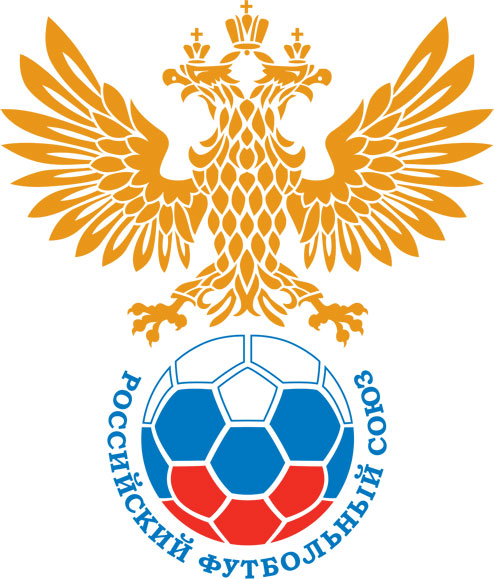 РОССИЙСКИЙ ФУТБОЛЬНЫЙ СОЮЗМАОО СФФ «Центр»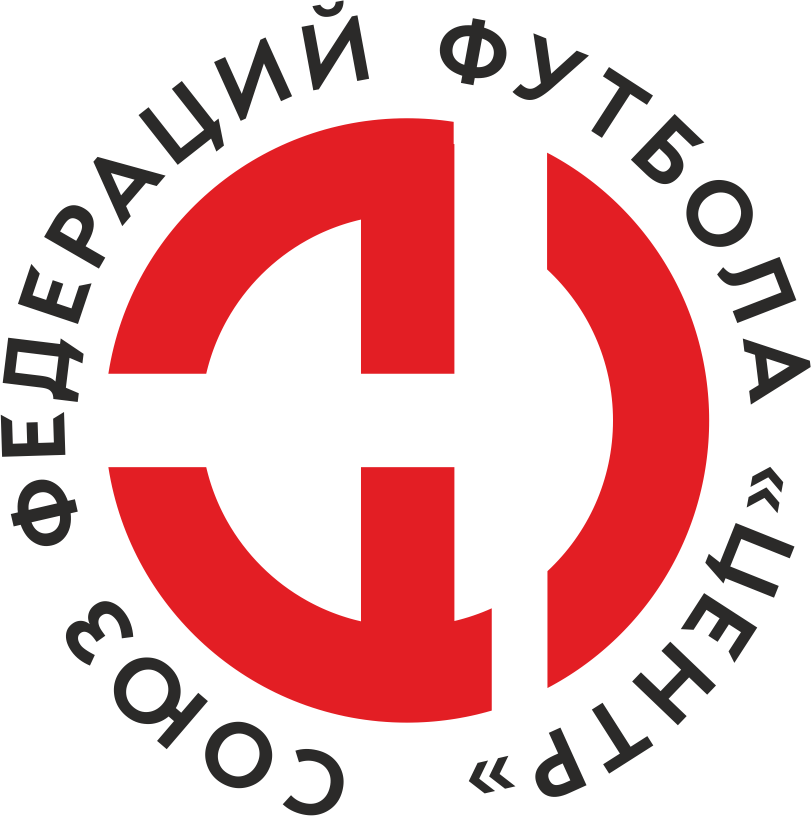    Первенство России по футболу среди команд III дивизиона, зона «Центр» _____ финала Кубка России по футболу среди команд III дивизиона, зона «Центр»Дата:8 августа 2021Авангард-М (Курск)Авангард-М (Курск)Авангард-М (Курск)Авангард-М (Курск)Локомотив (Лиски)Локомотив (Лиски)команда хозяевкоманда хозяевкоманда хозяевкоманда хозяевкоманда гостейкоманда гостейНачало:15:00Освещение:Количество зрителей:Результат:0:7в пользуЛокомотив (Лиски)1 тайм:0:3в пользув пользу Локомотив (Лиски)Судья:Глазьев Алексей  (Смоленск)кат.1 кат.1 помощник:Поляничко Павелкат.1 кат.2 помощник:Сулимов Никитакат.1 кат.Резервный судья:Резервный судья:Щербаков Алексейкат.2 кат.Инспектор:Илюшечкин Виктор АнатольевичИлюшечкин Виктор АнатольевичИлюшечкин Виктор АнатольевичИлюшечкин Виктор АнатольевичДелегат:СчетИмя, фамилияКомандаМинута, на которой забит мячМинута, на которой забит мячМинута, на которой забит мячСчетИмя, фамилияКомандаС игрыС 11 метровАвтогол0:1Андрей ГармановЛокомотив (Лиски)30:2Дмитрий КотовЛокомотив (Лиски)150:3Артем ЛукшаЛокомотив (Лиски)330:4Дмитрий КотовЛокомотив (Лиски)510:5Андрей ГармановЛокомотив (Лиски)570:6Артем ЦиммерманЛокомотив (Лиски)770:7Глеб ЮжаковЛокомотив (Лиски)90Мин                 Имя, фамилия                          КомандаОснованиеРОССИЙСКИЙ ФУТБОЛЬНЫЙ СОЮЗМАОО СФФ «Центр»РОССИЙСКИЙ ФУТБОЛЬНЫЙ СОЮЗМАОО СФФ «Центр»РОССИЙСКИЙ ФУТБОЛЬНЫЙ СОЮЗМАОО СФФ «Центр»РОССИЙСКИЙ ФУТБОЛЬНЫЙ СОЮЗМАОО СФФ «Центр»РОССИЙСКИЙ ФУТБОЛЬНЫЙ СОЮЗМАОО СФФ «Центр»РОССИЙСКИЙ ФУТБОЛЬНЫЙ СОЮЗМАОО СФФ «Центр»Приложение к протоколу №Приложение к протоколу №Приложение к протоколу №Приложение к протоколу №Дата:8 августа 20218 августа 20218 августа 20218 августа 20218 августа 2021Команда:Команда:Авангард-М (Курск)Авангард-М (Курск)Авангард-М (Курск)Авангард-М (Курск)Авангард-М (Курск)Авангард-М (Курск)Игроки основного составаИгроки основного составаЦвет футболок: Белые       Цвет гетр: БелыеЦвет футболок: Белые       Цвет гетр: БелыеЦвет футболок: Белые       Цвет гетр: БелыеЦвет футболок: Белые       Цвет гетр: БелыеНЛ – нелюбительНЛОВ – нелюбитель,ограничение возраста НЛ – нелюбительНЛОВ – нелюбитель,ограничение возраста Номер игрокаЗаполняется печатными буквамиЗаполняется печатными буквамиЗаполняется печатными буквамиНЛ – нелюбительНЛОВ – нелюбитель,ограничение возраста НЛ – нелюбительНЛОВ – нелюбитель,ограничение возраста Номер игрокаИмя, фамилияИмя, фамилияИмя, фамилияНЛОВ1Егор Скоробогатько Егор Скоробогатько Егор Скоробогатько 76Джамалудин Алиев Джамалудин Алиев Джамалудин Алиев 10Илья Ободников Илья Ободников Илья Ободников НЛОВ20Игорь Гершун Игорь Гершун Игорь Гершун НЛОВ77Никита Холявский Никита Холявский Никита Холявский НЛОВ71Дмитрий Степанов Дмитрий Степанов Дмитрий Степанов НЛОВ21Юрий Маханьков (к)Юрий Маханьков (к)Юрий Маханьков (к)97Иван Поздняков Иван Поздняков Иван Поздняков 46Никита Жиронкин Никита Жиронкин Никита Жиронкин НЛОВ40Владислав Петрищев Владислав Петрищев Владислав Петрищев НЛОВ66?-? ?-? ?-? Запасные игроки Запасные игроки Запасные игроки Запасные игроки Запасные игроки Запасные игроки 30Павел ЗемсковПавел ЗемсковПавел Земсков3Артем СамодайкинАртем СамодайкинАртем Самодайкин6Александр ЕрмаковАлександр ЕрмаковАлександр Ермаков9Александр СолдатовАлександр СолдатовАлександр Солдатов18Даниил РожковДаниил РожковДаниил Рожков86Максим БукреевМаксим БукреевМаксим Букреев93Михаил ПетрищевМихаил ПетрищевМихаил ПетрищевТренерский состав и персонал Тренерский состав и персонал Фамилия, имя, отчествоФамилия, имя, отчествоДолжностьДолжностьТренерский состав и персонал Тренерский состав и персонал 1Сергей Александрович ШолоховГлавный тренерГлавный тренерТренерский состав и персонал Тренерский состав и персонал 2Игорь Олегович ГершунНачальник командыНачальник команды3Андрей Викторович Шалаев ВрачВрач4567ЗаменаЗаменаВместоВместоВместоВышелВышелВышелВышелМинМинСудья: _________________________Судья: _________________________Судья: _________________________11Дмитрий СтепановДмитрий СтепановДмитрий СтепановАлександр ЕрмаковАлександр ЕрмаковАлександр ЕрмаковАлександр Ермаков232322Джамалудин АлиевДжамалудин АлиевДжамалудин АлиевАртем СамодайкинАртем СамодайкинАртем СамодайкинАртем Самодайкин4646Подпись Судьи: _________________Подпись Судьи: _________________Подпись Судьи: _________________33Иван ПоздняковИван ПоздняковИван ПоздняковРоман РомановРоман РомановРоман РомановРоман Романов4646Подпись Судьи: _________________Подпись Судьи: _________________Подпись Судьи: _________________44Никита ХолявскийНикита ХолявскийНикита ХолявскийМихаил ПетрищевМихаил ПетрищевМихаил ПетрищевМихаил Петрищев686855Игорь ГершунИгорь ГершунИгорь ГершунМаксим БукреевМаксим БукреевМаксим БукреевМаксим Букреев737366Владислав ПетрищевВладислав ПетрищевВладислав ПетрищевАлександр СолдатовАлександр СолдатовАлександр СолдатовАлександр Солдатов737377        РОССИЙСКИЙ ФУТБОЛЬНЫЙ СОЮЗМАОО СФФ «Центр»        РОССИЙСКИЙ ФУТБОЛЬНЫЙ СОЮЗМАОО СФФ «Центр»        РОССИЙСКИЙ ФУТБОЛЬНЫЙ СОЮЗМАОО СФФ «Центр»        РОССИЙСКИЙ ФУТБОЛЬНЫЙ СОЮЗМАОО СФФ «Центр»        РОССИЙСКИЙ ФУТБОЛЬНЫЙ СОЮЗМАОО СФФ «Центр»        РОССИЙСКИЙ ФУТБОЛЬНЫЙ СОЮЗМАОО СФФ «Центр»        РОССИЙСКИЙ ФУТБОЛЬНЫЙ СОЮЗМАОО СФФ «Центр»        РОССИЙСКИЙ ФУТБОЛЬНЫЙ СОЮЗМАОО СФФ «Центр»        РОССИЙСКИЙ ФУТБОЛЬНЫЙ СОЮЗМАОО СФФ «Центр»Приложение к протоколу №Приложение к протоколу №Приложение к протоколу №Приложение к протоколу №Приложение к протоколу №Приложение к протоколу №Дата:Дата:8 августа 20218 августа 20218 августа 20218 августа 20218 августа 20218 августа 2021Команда:Команда:Команда:Локомотив (Лиски)Локомотив (Лиски)Локомотив (Лиски)Локомотив (Лиски)Локомотив (Лиски)Локомотив (Лиски)Локомотив (Лиски)Локомотив (Лиски)Локомотив (Лиски)Игроки основного составаИгроки основного составаЦвет футболок: Красные   Цвет гетр:  КрасныеЦвет футболок: Красные   Цвет гетр:  КрасныеЦвет футболок: Красные   Цвет гетр:  КрасныеЦвет футболок: Красные   Цвет гетр:  КрасныеНЛ – нелюбительНЛОВ – нелюбитель,ограничение возрастаНЛ – нелюбительНЛОВ – нелюбитель,ограничение возрастаНомер игрокаЗаполняется печатными буквамиЗаполняется печатными буквамиЗаполняется печатными буквамиНЛ – нелюбительНЛОВ – нелюбитель,ограничение возрастаНЛ – нелюбительНЛОВ – нелюбитель,ограничение возрастаНомер игрокаИмя, фамилияИмя, фамилияИмя, фамилия27Дмитрий Селезнев Дмитрий Селезнев Дмитрий Селезнев 9Игорь Фатеев (к)Игорь Фатеев (к)Игорь Фатеев (к)3Сергей Васильев Сергей Васильев Сергей Васильев 17Артём Стручков Артём Стручков Артём Стручков 2Сергей Хмелевской Сергей Хмелевской Сергей Хмелевской 7Илья Корольков Илья Корольков Илья Корольков 24Александр Мануковский Александр Мануковский Александр Мануковский 20Артем Лукша Артем Лукша Артем Лукша 14Сергей Гаврилов Сергей Гаврилов Сергей Гаврилов 11Андрей Гарманов Андрей Гарманов Андрей Гарманов 10Дмитрий Котов Дмитрий Котов Дмитрий Котов Запасные игроки Запасные игроки Запасные игроки Запасные игроки Запасные игроки Запасные игроки 16Илья ОдиноковИлья ОдиноковИлья Одиноков8Денис ДмитриевДенис ДмитриевДенис Дмитриев15Артем ЦиммерманАртем ЦиммерманАртем Циммерман19Александр НартовАлександр НартовАлександр Нартов12Денис РжевскийДенис РжевскийДенис Ржевский18Глеб ЮжаковГлеб ЮжаковГлеб Южаков6Захар ШуруповЗахар ШуруповЗахар Шурупов22Данил СвиридовДанил СвиридовДанил СвиридовТренерский состав и персонал Тренерский состав и персонал Фамилия, имя, отчествоФамилия, имя, отчествоДолжностьДолжностьТренерский состав и персонал Тренерский состав и персонал 1Артем Владимирович СтручковГлавный тренерГлавный тренерТренерский состав и персонал Тренерский состав и персонал 2Юрий Иванович РыбниковНачальник командыНачальник команды3Юрий Николаевич Насонов Администратор Администратор4567Замена Замена ВместоВместоВышелМинСудья : ______________________Судья : ______________________11Андрей ГармановАндрей ГармановГлеб Южаков6222Александр МануковскийАлександр МануковскийАлександр Нартов62Подпись Судьи : ______________Подпись Судьи : ______________Подпись Судьи : ______________33Илья КорольковИлья КорольковДенис Ржевский62Подпись Судьи : ______________Подпись Судьи : ______________Подпись Судьи : ______________44Артем ЛукшаАртем ЛукшаЗахар Шурупов7555Сергей ГавриловСергей ГавриловАртем Циммерман7566Сергей ХмелевскойСергей ХмелевскойДанил Свиридов7577Артём СтручковАртём СтручковДенис Дмитриев80        РОССИЙСКИЙ ФУТБОЛЬНЫЙ СОЮЗМАОО СФФ «Центр»        РОССИЙСКИЙ ФУТБОЛЬНЫЙ СОЮЗМАОО СФФ «Центр»        РОССИЙСКИЙ ФУТБОЛЬНЫЙ СОЮЗМАОО СФФ «Центр»        РОССИЙСКИЙ ФУТБОЛЬНЫЙ СОЮЗМАОО СФФ «Центр»   Первенство России по футболу среди футбольных команд III дивизиона, зона «Центр» _____ финала Кубка России по футболу среди футбольных команд III дивизиона, зона «Центр»       Приложение к протоколу №Дата:8 августа 2021Авангард-М (Курск)Локомотив (Лиски)команда хозяевкоманда гостей